Диагностический инструментарий для измерения уровней УУД в рамках внедрения ФГОС ООО.Личностные УУДСубтест «Я-концепция»УУД: действия, направленные на определение своей позиции в отношении социальной роли ученика и школьной действительности, действия, устанавливающие смысл учения.Я думаю, что я   _______________________________________________________Другие считают, что я___________________________________________________Мне хочется быть________________________________________________________(Примерный список для выбора вариантов ответов: симпатичный, дружелюбный, слабый, сообразительный, приятный, лживый, грубый, задиристый, справедливый, сильный, хвастливый, нежный, трудолюбивый, резкий, скучный, красивый, остроумный, одинокий, смелый, глупый, жадный, честный, хитрый, робкий, смешной, вежливый) Субтест. Методика «Рефлексивная самооценка учебной деятельности» («Хороший ученик»).УУД: личностные действия самоопределения в отношении эталона социальной роли «хороший учений»; регулятивные действия оценивания своей учебной деятельности.Как ты считаешь, кого можно назвать хорошим учеником? Назови качества хорошего ученика.Можно ли тебя назвать хорошим учеником?Чем ты отличаешься от хорошего ученика?Что нужно, чтобы можно было уверенно сказать про себя: «Я – хороший ученик».Субтест. Определение уровня школьной мотивации (по Лускановой)УУД: действия, направленные на определение своего отношения к обучению в среднем звене и школьной действительности; действия, устанавливающие характер мотивации учения.Субтест. Моральные дилеммы. «Оцени поступок»УУД: действия нравственно-этического оценивания, учет мотивов и намерений.Мама всю ночь готовила доклад, печатая его на компьютере. Часть теста она решила допечатать рано утром, так, как сильно устала. Сережа, видя как маме тяжело, решил ей помочь. Печатая, он случайно нажал кнопку «удалить текст», который к отчаянию мамы не был сохранен.Другой мальчик Рома, когда мама после долгой работы на компьютере ненадолго уснула, решил вместо того, чтобы быстро и самостоятельно собраться в  школу, поиграть в компьютерную игру, которую не закончил накануне. Он закрыл мамину работу, половина которой которая не была сохранена и удалилась.Вопросы.Кто из детей больше виноват? Кто заслуживает наказание? Почему?Субтест. Моральная дилемма. Норма взаимопомощи в конфликте с личными интересами УУД: действия нравственно-этического оценивания.Ира и Маша учились в одном классе. После уроков Ира обнаружила, что она потеряла ключи от квартиры и попросила Машу помочь их найти.  Но Маша очень хотела пойти домой поиграть в новую компьютерную игру. Если она задержится в школе, то не успеет поиграть, потому, что скоро придет мама, которая будет работать за компьютером.Субтест. Опросник мотивацииУУД: действие смыслообразования, направленное на установление смысла учебной деятельности для учащегося.Я учусь, чтобы быть отличником.Я учусь, чтобы родители не ругали.Я учусь, потому что учиться интересно.Я учусь, чтобы получить знания.Я учусь, чтобы в будущем приносить людям пользу.Я учусь, чтобы потом продолжить образование.Я учусь, чтобы в дальнейшем хорошо зарабатывать.Я учусь, чтобы одноклассники меня уважали.Я не хочу учиться.Я учусь, чтобы хорошо закончить школу.Я учусь, потому что этого требуют учителя.Я учусь, потому что на уроках я узнаю много нового.Я учусь, чтобы развивать ум и способности.Я учусь, потому что хорошо учиться – долг каждого ученика перед обществом.Я учусь, чтобы получить интересную профессию.Я учусь,  чтобы получить подарок за хорошую учебу.Я учусь,  потому что у нас в школе хорошие учителя и я хочу, чтобы меня уважали.Я не люблю учиться.Я учусь, чтобы получать хорошие отметки.Я учусь, чтобы сделать родителям приятное.Я учусь, потому что в школе получаю ответы на интересующие меня вопросы.Я учусь, чтобы стать образованным человеком.Я учусь, потому что учение самое важное и нужное дело в моей жизни.Я учусь, чтобы в будущем найти хорошую работу.Я учусь, чтобы меня хвалили.Я учусь, потому что не хочу быть в классе последним.Мне не нравится учиться.Обработка результатов: подсчитывается количество  баллов, набранных по каждой из шкал. Строится профиль мотивационной сферы, дающий представление об особенностях смысловой сферы учащегося. Интегративные шкалы:Учебно-познавательная – суммируются баллы по шкалам (3 познавательная +4 учебная).Социальная   – суммируются баллы по шкалам (5 широкие социальные мотивы +6 перспектива самоопределения социального и профессионального).Внешняя мотивация – суммируются баллы по шкалам (1 отметка + 7 прагматический).Социальная – стремление к  одобрению – суммируются баллы по шкалам  (2 требования авторитетных лиц +8 позиционный)Негативное отношение к школе – 9.Регулятивные УУДСубтест. Методика «Дисциплинированность».УУД: действия, направленные на выработку волевой черты характера - дисциплинированности, умений осуществлять действие по словесной инструкции.Инструкция: каждое задание будет прочитано медленно, четко и только один раз. Слушайте внимательно, т. к. это – исследование вашей дисциплинированности и исполнительности. Переспрашивать нельзя, но исправлять свои ошибки можно. Все задания выполняются легко и точно, если проявить старание.Напишите вверху слева на бланке вашу фамилию, имя, отчество.Справа вверху бланка укажите сегодняшнее число, месяц, год.Обратите внимание на первый ряд кружков. Проведите линию от третьего кружка к шестому так, чтобы она прошла под четвертым кружком и над пятым.Обратите внимание на второй ряд кружков. Поставьте крестик во втором кружке слева и в четвертом  - единицу.Обратите внимание на ряд прямоугольников. Теперь поставьте цифру 2 или 3 в двух самых крупных прямоугольниках и любую цифру не меньше, чем 4 и не больше 7 в том прямоугольнике, который рядом с самым маленьким.Обратите внимание на 4 ряд, где изображены частично пересекающиеся геометрические фигуры. Напишите цифру 1 в том месте окружности, которая не находится ни в квадрате, ни в треугольнике и цифру 5 в том месте квадрата, которое находится и в окружности и в треугольнике.Обратите внимание на последний ряд кружков. Проведите линию от первого кружка к шестому так, чтобы она прошла ниже второго, выше третьего и четвертого и между четвертым и пятым.Обработка результатов: количественный показатель – процент правильно выполненных заданий от их общего числа.Ошибки могут быть вызваны непроизвольным снижением внимания, непониманием задания, медлительностью, небрежным отношением, отсутствием стойкости воли (наличие ошибок в последних заданиях) и навыков дисциплины.2.Субтест  Методика «Числовые таблицы»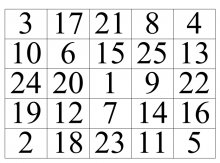 УУД:  действие, направленное на запоминание и удержание инструкции во времени, на умение начинать выполнение действия и заканчивать его в требуемый временной момент выявление степени утомляемости, устойчивости внимания,  работоспособности в динамике, продуктивности, врабатываемости, психической устойчивости.Учащимся предлагаются различные таблицы и инструкции к ним. В инструкции указываются условия и временные рамки выполнения. (В данном случае учащимся было предложено за определенный отрезок времени последовательно вычеркивать цифры начиная с максимальной в сторону убывания.  Цифру, на которой учащийся остановился по истечении времени необходимо обвести.Субтест. Методика «Кодировка»УУД: знаково-символические действия – кодирование (замещение); регулятивные действия контроля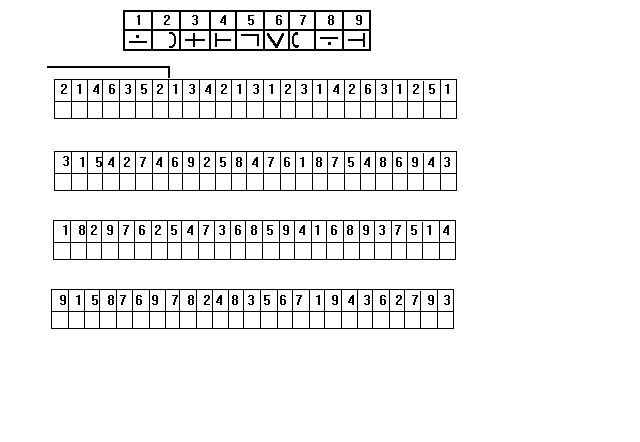 Субтест «Планируем свой день»УУД: действия, направленные на целеполагания и построение жизненных планов во временной перспективе, составление плана и последовательности действийИнструкция: обучающимся предлагается составить план одного из учебных дней,  указать временные рамки его событий.Субтест . Методика «Найди ошибки»Цель: выявление уровня сформированности внимания и самоконтроляУУД: регулятивные действия контроляИнструкция: учащимся предлагается прочитать текст, проверить его, исправить в нем ошибки (для того, чтобы найти и исправить ошибки в этом тексте, не требуется знание правил, но необходимо внимание и самоконтроль). Текст содержит 10 (или более ошибок).Ребята пошли в лес по грибы да заплудились. Солнце закатилось на востоке и стало быстро темнеть  Мльчики испугались и стали кричать. Потом один из них забрался на дерева и огляделся посторонам. вдали мелькали огни деревни. Ребята  в эту сторону. Вскоре они вышли наопушку леса и увидели людей, которые их искать.  Дети рассказали,  как они заблудились и нашли обратную дорогу в лес. Коммуникативные УУД.Субтест.  Методика «Флаг моего класса»УУД: коммукативно - речевые действия (коммуникативные УУД), действия, направленные на умение работать по словесной инструкции партнера действие, направленное на  формирование произвольной регуляции поведенияИнструкция: учащимся, сидящим парами, предлагается, обсуждая друг с другом свои предложения, придумать и раскрасить флаг класса таким образом, чтобы изображения получились максимально схожими.Субтест  Методика «Под другим углом зрения (Яблоки)»«Ваза с яблоками» (модифицированная проба Ж.Пиаже; Флейвелл, 1967).Оцениваемые УУД: действия, направленные на учет позиции собеседника (партнера)Возраст:  (10,5 – 11 лет) Форма (ситуация оценивания): групповая работа с детьми  Метод оценивания: анализ детских рисунковОписание задания: детям раздаются бланки с текстом задания и рисунками.  Материал: бланк задания и четыре разноцветных карандаша (можно фломастера): красный, желтый, зеленый и розовый.Инструкция (текст задания на бланке): На занятии в кружке рисования за квадратным столом сидят четверо школьников – Настя, Люба, Денис и Егор. Они рисуют разноцветные яблоки, лежащие в вазе в центре стола (рис. 1.: ваза с красным, желтым, зеленым и розовым яблоком). Раскрась и подпиши рисунок каждого из четырех художников (рис. 2: четыре рамки с одинаковыми изображениями вазы с не закрашенными яблоками).        	                                                Настя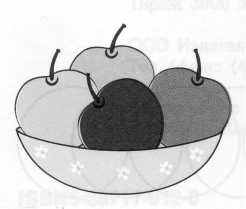                              Люба                           Денис                                                                                Егор                                                                                                                    Рис. 1.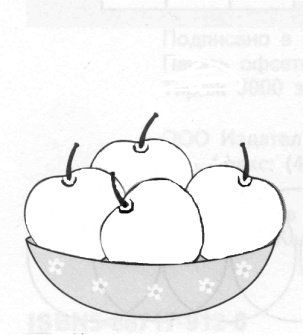                                                                 Рис. 2.Критерии оценивания: понимание возможности различных позиций и точек зрения (преодоление эгоцентризма), ориентация на позиции других людей, отличные от собственной,соотнесение характеристик или признаков предметов с особенностями точки зрения наблюдателя, координация разных пространственных позиций.3.  Субтест  Методика «Кто прав?»УУД: коммуникативные действия, направленные на учет позиций собеседника и анализ оснований для того или иного мнения партнеров по общению (коммуникативная рефлексия).Школьникам предлагается прочитать текст небольшого рассказа и выработать общие ответы на вопросы.Воскресенье три подруги решили провести вместе. «Давайте пойдем в кино» - предложила Наташа. «Нет, лучше погулять в парке» - возразила Катя«А вот и нет! Давайте останемся дома и поиграем в компьютерные игры» - сказала Ира.Вопросы: Как вы думаете, кто из них прав? Почему? Почему у них возник спор? Как могла бы объяснить свой выбор каждая из девочек? Как им нужно поступить?Познавательные УУДСубтест   Методика «Учимся задавать вопросы»УУД: действия, направленные на формирование задавать вопросы к художественным текстам.Учащимся предлагается текст из учебника литературы 5-го класса. К тексту прилагается на карточке общая схема вопросов.Субтест  Методика «Составь слово из элементов по правилу»УУД: общеучебные действия: знаково-символические, логические, моделирования, универсальные логические – анализ объектов с целью выделения признаков (существенных и несущественных); синтез – как составление целого из частей, в том числе самостоятельное достраивание, восполнение недостающих элементов.К заданным согласным нужно подобрать гласные, чтобы из них получилось как можно больше слов (имен существительных в единственном числе, именительном падеже). Например, с согласными М, К, Л можно составить молоко, мукомол, мак, лай, лямка, ломик, ломка, клемма.Субтест.  Методика «Работа с метафорами»УУД: действия, направленные на переработку и структурирование информации, работу с текстом (смысловое чтение), определение основной и второстепенной информации (понимание смысла пословицы), на способность понимать переносный смысл выражений, понимать и строить обороты речи на основе скрытого уподобления, образного сближения слов.4 Субтест. Методика «ГИТ» (установление аналогий) УУД: умение мыслить по аналогииПрочтите внимательно первые три слова в каждой строчке. Первые два слова связаны между собой. Найди к третьему слову такое четвертое, которое будет с ним связано так же, как первое со вторым, и подчеркни его.Примеры:ботинок: нога = шляпа:пальто        нос видеть голова птица: петь = собака: кусать           лаять сторожить бегать небо; синее = трава: растет             лето зеленая высокаяплатье: ткань = ботинки: бумага    гуталин гулять кожа5.Субтест. Методика «ГИТ» (определение сходства и различия понятий) УУД: умение анализировать понятия, сравнивать их на основе выделения существенных признаков Если два слова имеют одинаковое или очень сходное значение, напиши между ними С. Если у них разные значения, напиши между ними Р.Примеры:Большой Р маленький,                                  мощный С сильный,                                    сухо Р мокро.Субтест. Методика «ГИТ» (исполнение инструкций)  (4 мин)УУД: действия, направленные на понимание простых указаний и их осуществлениеПрочти внимательно следующие указания и постарайся выполнить их как можно быстрее и точнее.Зачеркни самое большое из следующих чисел: 2 4 6 8 и нари¬суй два кружка между следующими двумя именами: Щура __________Кира.Подчеркни среднюю из следующих букв: О П Р С Т и после самого длинного из слов: юноша девочка сестра поставь запятую. Если Международный женский день отмечается иногда в августе, поставь крестик здесь____, если это не так, то допиши отсутствующее слово в предложении: Солнце________________на западе.Если ты убежден, что Колумб был самым знаменитым французским полководцем, то зачеркни слово «Солнце» в предыдущем предложении. Если это был кто-то другой, то дополни соответствующим числом следующее предложение: У собаки ___  глаза.Прочитай внимательно следующие слова: фрукты грибы дерево утро. Зачеркни предпоследнюю букву в четвертом слове и вторую букву в предпоследнем слове.Независимо от того, является ли Ярославль самым большим городом России, обведи кружком слово «нет» и напиши здесь____ любое число, которое является неправильным ответом на вопрос, сколько часов в сутках.Теперь напиши здесь ____ любую букву, кроме В, и здесь ______ напиши «да», если результат 7 х 8 = 56 является правильным.Посмотри на следующие два числа: 5 и 4. Если железо тяжелее воды, то напиши число, которое больше здесь ______, а если вода тяжелее железа, то напиши число, которое меньше, здесь ______ .Если в слове копейка больше букв, чем в слове станция, то зачеркни первую букву в слове лев, если в нем меньше букв, то зачеркни вторую букву в ЭТОМ слове, но в любом случае зачеркни последнюю букву.Если можно попасть во Львов на теплоходе, то реши задачу: 7x5 =___, если это невозможно, то напиши вместо результата букву X. Если не противоречит опыту утверждение, что в грозу опасно стоять под высоким деревом, то поставь крестик в первом из следующих квадратов, □□ если наоборот, то напиши третью букву алфавита во втором квадрате. Зачеркни в следующем утверждении неправильный ответ. 5x8 больше меньше, чем 12x4.Только три слова из следующих: весна остров конец завтра содержат одну и ту же букву; подчеркни слово, в котором эта буква отсутствует.Напиши первую букву названия месяца, который следует после июня, в последнем из трех кружков и последнюю букву названия месяца, который предшествует маю, напиши в первом из этих трех кружков ○○○Примерный бланк обследования обучающегося.Ф.И.О. ______________________________________________________________________Возраст____________________, дата рождения___________________________________ФИО классного руководителя___________________________________________________Школа________________, класс_________________, дата обследования_______________Личностные УУДСубтест Методика «Я-концепция»Я думаю, что я   Другие считают, что яМне хочется быть(Примерный список для выбора вариантов ответов: симпатичный, дружелюбный, слабый, сообразительный, приятный, лживый, грубый, задиристый, справедливый, сильный, хвастливый, нежный, трудолюбивый, резкий, скучный, красивый, остроумный, одинокий, смелый, глупый, жадный, честный, хитрый, робкий, смешной, вежливый) Субтест. Методика «Рефлексивная самооценка учебной деятельности».Как ты считаешь, кого можно назвать хорошим учеником? Назови качества хорошего ученика.Можно ли тебя назвать хорошим учеником?Чем ты отличаешься от хорошего ученика?Что нужно, чтобы можно было уверенно сказать про себя: «Я – хороший ученик».Субтест . Методика «Моральные дилеммы. «Оцени поступок»»Мама всю ночь готовила доклад, печатая его на компьютере. Часть теста она решила допечатать рано утром, так, как сильно устала. Сережа, видя как маме тяжело, решил ей помочь. Печатая, он случайно нажал кнопку «удалить текст», который к отчаянию мамы не был сохранен.Другой мальчик Рома, когда мама после долгой работы на компьютере ненадолго уснула, решил вместо того, чтобы быстро и самостоятельно собраться в  школу, поиграть в компьютерную игру, которую не закончил накануне. Он закрыл мамину работу, половина которой которая не была сохранена и удалилась.Кто из детей больше виноват? Кто заслуживает наказание? Почему?Субтест Методика «Моральная дилемма. Ира и Маша учились в одном классе. После уроков Ира обнаружила, что она потеряла ключи от квартиры и попросила Машу помочь их найти.  Но Маша очень хотела пойти домой поиграть в новую компьютерную игру. Если она задержится в школе, то не успеет поиграть, потому, что скоро придет мама, которая будет работать за компьютером.Что делать Маше? Почему? Как бы поступил(а) ты? Субтест. Тест «Мое отношение к учению»Инструкция: «Ниже приведен ряд утверждений, высказанных твоими сверстниками о том, зачем и для чего они учатся. Прочитай их внимательно. Можешь ли ты сказать так о себе, о своем отношении к учению? С некоторыми из этих утверждений ты согласишься, с некоторыми – нет. Пожалуйста, оцени степень своего согласия с этими утверждениями по 4-балльной шкале: 4 – совершенно согласен, 3 – скорее согласен, 2 – скорее не согласен, 1 – не согласен.Сводная таблица итоговых результатов.Субтест  Методика «Анкета для определения школьной мотивации» (Обведите в кружок свой вариант ответа и количество баллов)Регулятивные УУДСубтест  Методика «Дисциплинированность».  Субтест  Методика «Числовые таблицы» (Время выполнения одна минута, цифры зачеркиваем последовательно в сторону убывания, по истечении времени цифру, на которой остановились, обводим)Субтест  Методика «Кодировка» (время выполнения – две минуты)Субтест  «Планируем свой день» (таблицу можно изменить, внеся интересующие данные – время, особые условия и т.д.)Субтест . Методика «Найди ошибки»Инструкция: Вам необходимо прочитать текст, проверить его и исправить в нем ошибки Ребята пошли в лес по грибы да заплудились. Солнце закатилось на востоке и стало быстро темнеть  Мльчики испугались и стали кричать. Потом один из них забрался на дерева и огляделся посторонам. вдали мелькали огни деревни. Ребята  в эту сторону. Вскоре они вышли наопушку леса и увидели людей, которые их искать.  Дети рассказали,  как они заблудились и нашли обратную дорогу в лес. Познавательные УУД1.Субтест   Методика «Учимся задавать вопросы»Учащимся предлагается текст из учебника литературы 5-го класса. К тексту прилагается на карточке общая схема вопросов.Субтест  Методика «Составь слово из элементов по правилу»К заданным согласным нужно подобрать гласные, чтобы из них получилось как можно больше слов (имен существительных в единственном числе, именительном падеже). Например, с согласными М, К, Л можно составить молоко, мукомол, мак, лай, лямка, ломик, ломка, клемма.Субтест.  Методика «Работа с метафорами»Сопоставьте русские и немецкие пословицы. Соедините схожие по смыслу пословицы стрелками.4 Субтест. Методика «ГИТ» Прочтите внимательно первые три слова в каждой строчке. Первые два слова связаны между собой. Найди к третьему слову такое четвертое, которое будет с ним связано так же, как первое со вторым, и подчеркни его.Примеры:ботинок: нога = шляпа:пальто        нос видеть голова птица: петь = собака: кусать           лаять сторожить бегать небо; синее = трава: растет             лето зеленая высокаяплатье: ткань = ботинки: бумага    гуталин гулять кожа5.Субтест. Методика «ГИТ» Если два слова имеют одинаковое или очень сходное значение, напиши между ними С. Если у них разные значения, напиши между ними Р.Примеры:Большой Р маленький,                                  мощный С сильный,                                    сухо Р мокро.Субтест. Методика «ГИТ» Прочти внимательно следующие указания и постарайся выполнить их как можно быстрее и точнее.Зачеркни самое большое из следующих чисел: 2 4 6 8 и нарисуй два кружка между следующими двумя именами: Щура __________Кира.Подчеркни среднюю из следующих букв: О П Р С Т и после самого длинного из слов: юноша девочка сестра поставь запятую. Если Международный женский день отмечается иногда в августе, поставь крестик здесь____, если это не так, то допиши отсутствующее слово в предложении: Солнце________________на западе.Если ты убежден, что Колумб был самым знаменитым французским полководцем, то зачеркни слово «Солнце» в предыдущем предложении. Если это был кто-то другой, то дополни соответствующим числом следующее предложение: У собаки ___  глаза.Прочитай внимательно следующие слова: фрукты грибы дерево утро. Зачеркни предпоследнюю букву в четвертом слове и вторую букву в предпоследнем слове.Независимо от того, является ли Ярославль самым большим городом России, обведи кружком слово «нет» и напиши здесь____ любое число, которое является неправильным ответом на вопрос, сколько часов в сутках.Теперь напиши здесь ____ любую букву, кроме В, и здесь ______ напиши «да», если результат 7 х 8 = 56 является правильным.Посмотри на следующие два числа: 5 и 4. Если железо тяжелее воды, то напиши число, которое больше здесь ______, а если вода тяжелее железа, то напиши число, которое меньше, здесь ______ .Если в слове копейка больше букв, чем в слове станция, то зачеркни первую букву в слове лев, если в нем меньше букв, то зачеркни вторую букву в ЭТОМ слове, но в любом случае зачеркни последнюю букву.Если можно попасть во Львов на теплоходе, то реши задачу: 7x5 =___, если это невозможно, то напиши вместо результата букву X. Если не противоречит опыту утверждение, что в грозу опасно стоять под высоким деревом, то поставь крестик в первом из следующих квадратов, □□ если наоборот, то напиши третью букву алфавита во втором квадрате. Зачеркни в следующем утверждении неправильный ответ. 5x8 больше меньше, чем 12x4.Только три слова из следующих: весна остров конец завтра содержат одну и ту же букву; подчеркни слово, в котором эта буква отсутствует.Напиши первую букву названия месяца, который следует после июня, в последнем из трех кружков и последнюю букву названия месяца, который предшествует маю, напиши в первом из этих трех кружков ○○○Коммуникативные УУДСубтест.  Методика «Флаг моего класса»Субтест  Методика «Под другим углом зрения (Яблоки)»На занятии в кружке рисования за квадратным столом сидят четверо школьников – Настя, Люба, Денис и Егор. Они рисуют разноцветные яблоки, лежащие в вазе в центре стола (рис. 1.: ваза с красным, желтым, зеленым и розовым яблоком). Раскрась и подпиши рисунок каждого из четырех художников (рис. 2: четыре рамки с одинаковыми изображениями вазы с не закрашенными яблоками).        	                                                Настя                             Люба                           Денис                                                                                Егор                                                                                                                                                               3.  Субтест  Методика «Кто прав?»УУД: коммуникативные действия, направленные на учет позиций собеседника и анализ оснований для того или иного мнения партнеров по общению (коммуникативная рефлексия).Школьникам предлагается прочитать текст небольшого рассказа и выработать общие ответы на вопросы.Воскресенье три подруги решили провести вместе. «Давайте пойдем в кино» - предложила Наташа. «Нет, лучше погулять в парке» - возразила Катя«А вот и нет! Давайте останемся дома и поиграем в компьютерные игры» - сказала Ира.Вопросы: Как вы думаете, кто из них прав? Почему? Почему у них возник спор? Как могла бы объяснить свой выбор каждая из девочек? Как им нужно поступить?Результаты диагностического исследования были представлены на педагогическом совете школы в виде таблиц и диаграмм, позволяющих выявить уровни сформированности УУД как отдельных учеников, так и всего класса в целом.ЯКто Я?Какой Я?ЯЯЯЯЯЯЯЯЯЯКлючКритерий: дифференцированностьОтметкиУровень 12-3 определенияУровень 23-6 определенияУровень 3От 6 и более определенийКритерий: обобщенностьОтметкиУровень 1Конкретные действия и интересыУровень 2Совмещение интересов, социальной роли и личностных качествУровень 3Социальная роль и личностные качестваКритерий: самоотношениеОтметкиУровень 1Преобладание отрицательных суждений о себе или отрицательных и положительных поровнуУровень 2Нехзначительное преобладание положительных или нейтральных суждений Уровень 3Преоладание положительных суждений ( положительное самопринятия)Критерий: рефлексивная самооценкаОтметкаУровень 1 Называет только одну сферу школьной жизниУровень 2Две сферыУровень 3Называет более двух сфер, дает адекватное определение отличий «Я» от «хорошего ученика»Критерий: регулятивное действие оценивания своей учебной деятельностиУровень 1Не дает ответа или называет успеваемостьУровень 2Называет успеваемость и поведениеУровень 3Дает характеристику по нескольким сферам; дает адекватное определение задач саморазвития, решение которых необходимо для реализации требований роли «хороший ученик»УровниКритерииОценкаУровень 125-30 баллов – сформировано отношение к себе, как к школьнику, высокая учебная активность (выше нормыУровень 220-24 – отношение к себе, как к школьнику практически сформировано (норма)Уровень 315-19 – положительное отношение к школе, но школа привлекает больше внеучебными сторонами (перемены, друзья, возможность общения) (игровой мотив)Уровень 410-14 – отношение к себе, как к школьнику не сформировано (дезадаптация)УровниКритерий к вопросу 1: выявление степени виныОценки1Отсутствие ориентации на обстоятельства-ответа нет, оба виноваты2Ориентация на объективные последствия поступка – виноват больше первый, потому, что удалил всю работу3Ориентация на мотивы поступка: один хотел помочь маме, а другой поиграть.Критерий к вопросу 2: выявление критериев тяжести наказания1Отсутствует ориентация на обстоятельства – оба поступили плохо, следует наказать обоих2Ориентация на объективные последствия поступка – виноват больше первый, потому, что удалил всю работу3Ориентация на мотивы поступка: один хотел помочь маме, а другой удовлетворить свои желания.УровниКритерий: выбор стратегии поступка Оценки1Решение проблемы в пользу собственных интересов без учета интересов партнера – пойти домой играть.2Стремление к реализации собственных интересов с учетом интересов других – найти кого-то кто поможет или взять Иру к себе в гости поиграть в компьютер.3Отказ от собственных интересов, в пользу интересов других, нуждающихся в помощи.Критерий 2: обоснование причины поступка1Стадия власти и авторитета: страх силового воздействия.2Стадия инструментального обмена: ты мне-я тебе.3Стадия межличностной конформности и сохранения хороших отношений.Стадия закона и порядка – люди должны помогать друг другу.УровниКритерий: интегративные шкалы, оценивается мотивационный профиль.10 – пик на шкале «негативное отношение к школе»,1 – пики неадекватной мотивации (внешняя, социальная – одобрение)22- нет явного преобладания шкал, выражены учебно-познавательная и социальная шкалы.33 – пики учебно-познавательной и социальной мотивации. Низкие показатели негативного отношения к школе.УровниКритерииОценки1Выполнено 6-7 заданий2Выполнено 4-5 заданий3Выполнено 1-3 заданийУровниКритерииОценки1Выполнено  меньше половины заданий2Выполнено  больше половины  заданий3Задание выполнено полностью в указанный срокУровниКритерий: сформированность действий замещенияОценки1Ребенок не понимает или плохо понимает инструкцию, выполняет задание правильно только а тренировочном этапе и фактически сразу же прекращает или делает много ошибок на этапе самостоятельного выполнения. Умение кодировать не сформировано2Ребенок адекватно выполняет задания кодирования, но допускает достаточно много ошибок (до 25% от выполненного объема), либо работает крайне медленно3Сформированность действий кодирования (замещения), ребенок быстро понимает инструкцию, действует адекватно, количество ошибок незначительно№Событие дняВремя№Событие дняВремя16273849510УровниКритерий: развернутость планирования, адекватная расстановка временных рамок1Ребенок затрудняется в составлении плана, распределении времени2Ребенок  составляет план, но затрудняется с распределением времени3Ребенок  составляет план и адекватно распределяет времяУровниКритерий оценивания: подсчитывается количество пропущенных ощибок. С учетом качества пропущенных ошибок (пропуск слов в предложении, букв в слове, подмена букв, слитное написание слова с предлогом, смысловые ошибки). В случае увеличения в тексте количества ошибок – критерии пересматриваются.Высокий0-2 пропущенные ошибкиСредний3-4 пропущенные ошибкиНизкийболее 5 пропущенных ошибокУровниКритерий: продуктивность совместной деятельности, способность строить понятные для партнера высказывания, умение задавать вопросы, способы взаимного контроля и взаимопомощи, эмоциональные отношения к совместной деятельности.1Преобладают различия или нет сходства, дети не пытаются договориться, не могут придти к согласию2Частичные сходства, совпадают отдельные признаки3Рисунки сходны между собой, дети активно обсуждают варианты, приходят к согласию, сравнивают, координируют, строят совместные действия, следят за реализацией принятого замысла.Низкий уровеньучащийся не учитывает различие точек зрения наблюдателей: рисунки одинаковые или яблоки закрашены в случайном порядке и не соответствуют позиции художника.Средний уровеньчастично правильный ответ: учащийся понимает наличие разных точек зрения, но не любую точку зрения может правильно представить и учесть: по крайней мере на двух из четырех рисунков расположение яблок соответствует точке зрения художника. Высокий уровеньучащийся четко ориентируется на особенности пространственной позиции наблюдателей: на всех четырех рисунках расположение яблок соответствует позиции художников.УровниКритерии оценивания: понимание возможности различных позиций и точек зрения (преодоление эгоцентризма), ориентация на позиции, интересы и потребности других людей (отличные от собственной позиции)ВысокийОбучающийся понимает и принимает возможность разных мнений (толерантность). Учтены все три позиции или приходит к компромиссуСредний Предпринимает попытку учета позиций всех собеседников, но к определенному решению не приходитНизкийРешение принимает с учетом собственной позиции или полностью уступает другим.Критерий оценивания: умение обосновать собственное мнениеВысокийРазвернутость и логичность ответаСредний Отвечает односложноНизкийНе дает ответа№Тип вопросаПримеры вопросов1прямые Кто?, что делал? Где это происходило? При каких обстоятельствах?2уточняющиеЕсли я правильно понял, то3о причинах и следствияхПочему? Зачем? Что из этого получилось?4предположенияЧто бы изменилось, если бы?5на определение эмоцийКакие чувства вы испытали, когда6оценочные Правильно ли поступил7эмоционального отношенияПонравился ли вам?8Требующие постановки себя на место герояКак бы вы поступили на месте?УровниКритерии оценивания: умение составить вопросы, позволяющие воссоздать целостный текст, умение выделять субъект и предикат текстаВысокийСоставляет вопросы, позволяющие воссоздать целостный текст, умеет выделять субъект и предикат текстаСреднийСоставляет вопросы, не выделяет субъект и предикат текста.НизкийЗатрудняется с составлением вопросов.УровниКритерий: умение строить слова из элементов1Задание не выполнено или составлены простые слова с  использованием одной буквы 2Задание выполнено, составлено несколько слов с  использованием двух букв3Задание выполнено, составлено несколько слов с  использованием трех и более буквС    К  Р    ТЧ   Л    В     КМ   Т   М   Т   КЛ   Г   ШК    Д    СК    Т   КНемецкие пословицы.Русские пословицыОшибки других-хорошие учителя.Кончил дело-гуляй смело.С красноречивым языком не пропадешь.На воре шапка горит.Лицо выдает негодяя.Язык до Киева доведет.Один все равно, что никто.На ошибках учатся.Сначала ноша – потом отдых.Один в поле не воин.УровниКритерий: способность понимать переносный смысл выражений, понимать и строить обороты речи на основе скрытого уподобления, образного сближения слов, установления смыслового соответствия.1Не справился с заданием или соотнес одну пару пословиц. 2Соотнес 2-3 пары пословиц.3Соотнес 4-5 пословиц.лампасветитьпечьстоять комната греть стена11ехатьмашиналететьвокзал самолет город  аэродром22осанасекомоегадюканасекомое змея млекопитающее яд33соленыйсольсладкийкислый горький хлеб сахар44РоссияМоскваВенгрияПрага Будапешт Урал Ярославль55ротлицопяткачеловек нога ходить тело66февральмартвторниквоскресенье месяц среда неделя77морковьовощифиалкаодуванчик цветы долина пахучая88складтовар.гардеробклуб гардеробщица пальто театр99рыбаводаптицахвост насекомое червяк воздух101033040100    1000     400    40001111дублистьяелкапихта хвоя ствол дерево1212фруктысобиратьрыбакарп жарить ловить грузди1313слушатьсяпохвалашалитьнаказание учитель ученик парта1414часывремябарометрпогода гроза давление шкала1515картинастеналюстрапотолок лампа хрустальный желтый1616жарапыльдождьоблако лето солнце слякоть1717конькиледяхтарека воскресенье вода лето1818художниккистькузнецчерный огонь молот лето1919естьедапитьжажда чай завтракать напиток2020фермерхлебшахтершахта мельник уголь скот2121северюгАЯ   В   Н   Д2222минутачасчассекунда сутки время стрелка2323слюнаедапотлоб капля лимон усилие2424630515   55   25   502525тренировкасильныйленьслабый спорт медленный безделье2626городдомаполедеревня колосья мыши жара2727добрыйзлойпомогатьчестный работать приятный вредить2828уважениепрезрениедругненависть враг любовь болезнь2929ротакомандирзаводрабочий депутат директор мастер3030ложкасупножвилка прибор хлеб тарелка3131красивыйуродливыйвысокийдлинный короткий низкий гора3232доскамелбумагатетрадь писать карандаш книга3333волковцакошкакролик мышь собака крыша3434слабостьсила.покойболезнь лень полнота движение3535покупкапродажаприобрестиденьги заработок потерять торговать3636внизувверхуполкомната потолок линолеум подметатькомната потолок линолеум подметать37растениетравоядноетравоядноекорова детеныш хищник пресмыкающеесякорова детеныш хищник пресмыкающееся38рождениесмертьначаложизнь ребенок конец распаджизнь ребенок конец распад39сомнительныйвероятныйвероятныйзнакомый достоверный чужой возможныйзнакомый достоверный чужой возможный40Богатыйбедный11Милыйприятный22Быстрыймедленный33Всеничего44Галошиботы55Прямаяизвилистая66Вопросответ77Твердыйжидкий88Плоскийровный99Лечьвстать1010Любовьненависть1111Ученыйнеобразованный1212Далекийблизкий1313Доброжелательныйзавистливый1414Частьдоля1515Внутреннийвнешний1616Подлыйчестный1717Имуществодостояние1818Позволить"запретить1919Сходныйразличный2020Сердитыйвспыльчивый2121Живойподвижный2222Красотавеликолепие2323Беспомощныйрастерянный2424Спорссора2525Закономерностьрегулярность2626Проститьнаказать2727Ловкийумелый2828Взглядмнениемнение2929Снизитьуменьшитьуменьшить3030Легкомысленныйбеззаботныйбеззаботный3131Согласитьсяодобритьодобрить3232Преходящийпостоянныйпостоянный3333Непрерывныйпостоянныйпостоянный3434Раздражительстимулстимул3535Прославленныйпопулярныйпопулярный3636Причинарезультатрезультат3737Ограничитьподавитьподавить3838Существенныйпобочныйпобочный3939Сверстниксовременниксовременник4040ЯКто Я?Какой Я?ЯЯЯЯЯЯЯЯЯЯ№ВопросыБаллы1.Я учусь, чтобы быть отличником2.Я учусь, чтобы родители не ругали3.Я учусь, потому что учиться интересно4.Я учусь, чтобы получить знания5.Я учусь, чтобы в будущем приносить людям пользу6.Я учусь, чтобы потом продолжить образование7.Я учусь, чтобы в дальнейшем хорошо зарабатывать8.Я учусь, чтобы одноклассники уважали9.Я не хочу учиться10.Я учусь, чтобы хорошо закончить школу11.Я учусь, потому что этого требуют учителя12.Я учусь, потому что на уроках я узнаю много нового13.Я учусь, чтобы развивать ум и способности14.Я учусь, потому что хорошо учиться – долг каждого ученика перед обществом15.Я учусь, чтобы получить интересную профессию16.Я учусь,  чтобы получить подарок за хорошую учебу17.Я учусь,  потому что у нас в школе хорошие учителя и я хочу, чтобы меня уважали18.Я не люблю учиться19.Я учусь, чтобы получать хорошие отметки20.Я учусь, чтобы сделать родителям приятное 21.Я учусь, потому что в школе я получаю ответы на интересующие меня вопросы22.Я учусь, чтобы стать образованным человеком 23.Я учусь, потому что учение самое важное и нужное дело в моей жизни24.Я учусь, чтобы в будущем найти хорошую работу25.Я учусь, чтобы меня хвалили26.Я учусь, потому что не хочу быть в классе последним27.Мне не нравится учиться.1. Отметка (сумма баллов за ответы на вопросы №№ 1, 10, 19)чтобы быть отличником, чтобы хорошо закончить школу, чтобы получать хорошие отметки2. Социальная мотивация одобрения - Требования авторитетных лиц(сумма баллов за ответы на вопросы № 2, 11, 20)чтобы родители не ругали, потому что этого требуют учителя, чтобы сделать родителям приятное 3.Познавательная мотивация сумма баллов за ответы на вопросы (№ 3, 12, 21)потому что учиться интересно, потому что на уроках я узнаю много нового,потому что в школе я получаю ответы на интересующие меня вопросы4. Учебная мотивация (сумма баллов за ответы на вопросы № 4, 13, 22)чтобы получить знания, чтобы развивать ум и способности, чтобы стать образованным человеком 5. Социальная – широкие социальные мотивы (сумма баллов за ответы на вопросы №5, 14, 23)чтобы в будущем приносить людям пользу, потому что хорошо учиться – долг каждого ученика перед обществом, потому что учение самое важное и нужное дело в моей жизни6.Мотивация самоопределения в социальном аспекте(сумма баллов за ответы на вопросы № 6, 15, 24)чтобы продолжить образование, чтобы получить интересную профессию, чтобы в будущем найти хорошую работу7. Прагматическая внешняя утилитарная мотивация (сумма баллов за ответы на вопросы № 7, 16, 25)чтобы в дальнейшем хорошо зарабатывать, чтобы получить подарок за хорошую учебу, чтобы меня хвалили8. Социальная – позиционный мотив(сумма баллов за ответы на вопросы № 8, 17, 26)чтобы одноклассники уважали, потому что у нас в школе хорошие учителя и я хочу, чтобы меня уважали, потому что не хочу быть в классе последним9. Негативное отношение к учению и школе(сумма баллов за ответы на вопросы № 9, 18, 27)мне не хочется учиться, я не люблю учиться, мне не нравится учиться10.Учебно-познавательная – суммируются баллы по шкалам (3 познавательная + 4 учебная)11.Социальная   – суммируются баллы по шкалам (5 широкие социальные мотивы + 6 перспектива самоопределения социального и профессионального)12.Внешняя мотивация – суммируются баллы по шкалам (1 отметка + 7 прагматический)13.Социальная – стремление к  одобрению – суммируются баллы по шкалам требования авторитетных лиц +8 позиционный)№ ВопросВарианты ответовБаллы1.Тебе нравится в школе?да31.Тебе нравится в школе?не очень11.Тебе нравится в школе?нет02.Утром ты всегда с радостью идешь в школу или тебе часто хочется остаться дома?Иду с радостью32.Утром ты всегда с радостью идешь в школу или тебе часто хочется остаться дома?Бывает по-разному12.Утром ты всегда с радостью идешь в школу или тебе часто хочется остаться дома?Чаще хочется остаться дома03.Если бы учитель сказал, что завтра в школу не обязательно приходить всем ученикам, ты пошел бы в школу или остался дома?Пошел бы в школу33.Если бы учитель сказал, что завтра в школу не обязательно приходить всем ученикам, ты пошел бы в школу или остался дома?Не знаю13.Если бы учитель сказал, что завтра в школу не обязательно приходить всем ученикам, ты пошел бы в школу или остался дома?Остался бы дома04.Тебе нравится, когда отменяются какие-нибудь уроки?Не нравится34.Тебе нравится, когда отменяются какие-нибудь уроки?Бывает по-разному14.Тебе нравится, когда отменяются какие-нибудь уроки?нравится05.Ты хотел бы, чтобы тебе не задавали никаких домашних заданий?Не хотел бы35.Ты хотел бы, чтобы тебе не задавали никаких домашних заданий?Не знаю15.Ты хотел бы, чтобы тебе не задавали никаких домашних заданий?Хотел бы06.Ты хотел бы, чтобы в школе остались одни перемены?Нет36.Ты хотел бы, чтобы в школе остались одни перемены?Не знаю16.Ты хотел бы, чтобы в школе остались одни перемены?Хотел бы07.Ты часто рассказываешь о школе своим родителям и друзьям?Часто37.Ты часто рассказываешь о школе своим родителям и друзьям?Редко17.Ты часто рассказываешь о школе своим родителям и друзьям?Не рассказываю08.Ты хотел бы, чтобы у тебя был другой, менее строгий учитель?Мне нравится наш учитель38.Ты хотел бы, чтобы у тебя был другой, менее строгий учитель?Точно не знаю18.Ты хотел бы, чтобы у тебя был другой, менее строгий учитель?Хотел бы09.У тебя в классе много друзей?Много39.У тебя в классе много друзей?Мало19.У тебя в классе много друзей?Нет друзей010.Тебе нравятся твои одноклассники?Нравятся310.Тебе нравятся твои одноклассники?Не очень110.Тебе нравятся твои одноклассники?Не нравятся0Итоговое количество балловИтоговое количество балловИтоговое количество балловОбработка и интерпретация результатов.(обведите в кружок количество Вами набранных баллов)Обработка и интерпретация результатов.(обведите в кружок количество Вами набранных баллов)Обработка и интерпретация результатов.(обведите в кружок количество Вами набранных баллов)Обработка и интерпретация результатов.(обведите в кружок количество Вами набранных баллов)Обработка и интерпретация результатов.(обведите в кружок количество Вами набранных баллов)25-30 баллов – сформировано отношение к себе, как к школьнику, высокая учебная активность25-30 баллов – сформировано отношение к себе, как к школьнику, высокая учебная активность25-30 баллов – сформировано отношение к себе, как к школьнику, высокая учебная активность25-30 баллов – сформировано отношение к себе, как к школьнику, высокая учебная активность25-30 баллов – сформировано отношение к себе, как к школьнику, высокая учебная активность20-24 – отношение к себе, как к школьнику практически сформировано20-24 – отношение к себе, как к школьнику практически сформировано20-24 – отношение к себе, как к школьнику практически сформировано20-24 – отношение к себе, как к школьнику практически сформировано20-24 – отношение к себе, как к школьнику практически сформировано15-19 – положительное отношение к школе, но школа привлекает больше внеучебными сторонами (перемены, друзья, возможность общения)15-19 – положительное отношение к школе, но школа привлекает больше внеучебными сторонами (перемены, друзья, возможность общения)15-19 – положительное отношение к школе, но школа привлекает больше внеучебными сторонами (перемены, друзья, возможность общения)15-19 – положительное отношение к школе, но школа привлекает больше внеучебными сторонами (перемены, друзья, возможность общения)15-19 – положительное отношение к школе, но школа привлекает больше внеучебными сторонами (перемены, друзья, возможность общения)10-14 – отношение к себе, как к школьнику не сформировано10-14 – отношение к себе, как к школьнику не сформировано10-14 – отношение к себе, как к школьнику не сформировано10-14 – отношение к себе, как к школьнику не сформировано10-14 – отношение к себе, как к школьнику не сформировано16273849510№Тип вопросаПримеры вопросов1прямые Кто?, что делал? Где это происходило? При каких обстоятельствах?2уточняющиеЕсли я правильно понял, то3о причинах и следствияхПочему? Зачем? Что из этого получилось?4предположенияЧто бы изменилось, если бы?5на определение эмоцийКакие чувства вы испытали, когда6оценочные Правильно ли поступил7эмоционального отношенияПонравился ли вам?8Требующие постановки себя на место герояКак бы вы поступили на месте?С    К  Р    ТЧ   Л    В     КМ   Т   М   Т   КЛ   Г   ШК    Д    СК    Т   КНемецкие пословицы.Русские пословицыОшибки других-хорошие учителя.Кончил дело-гуляй смело.С красноречивым языком не пропадешь.На воре шапка горит.Лицо выдает негодяя.Язык до Киева доведет.Один все равно, что никто.На ошибках учатся.Сначала ноша – потом отдых.Один в поле не воин.лампасветитьпечьстоять комната греть стена11ехатьмашиналететьвокзал самолет город  аэродром22осанасекомоегадюканасекомое змея млекопитающее яд33соленыйсольсладкийкислый горький хлеб сахар44РоссияМоскваВенгрияПрага Будапешт Урал Ярославль55ротлицопяткачеловек нога ходить тело66февральмартвторниквоскресенье месяц среда неделя77морковьовощифиалкаодуванчик цветы долина пахучая88складтовар.гардеробклуб гардеробщица пальто театр99рыбаводаптицахвост насекомое червяк воздух101033040100    1000     400    40001111дублистьяелкапихта хвоя ствол дерево1212фруктысобиратьрыбакарп жарить ловить грузди1313слушатьсяпохвалашалитьнаказание учитель ученик парта1414часывремябарометрпогода гроза давление шкала1515картинастеналюстрапотолок лампа хрустальный желтый1616жарапыльдождьоблако лето солнце слякоть1717конькиледяхтарека воскресенье вода лето1818художниккистькузнецчерный огонь молот лето1919естьедапитьжажда чай завтракать напиток2020фермерхлебшахтершахта мельник уголь скот2121северюгАЯ   В   Н   Д2222минутачасчассекунда сутки время стрелка2323слюнаедапотлоб капля лимон усилие2424630515   55   25   502525тренировкасильныйленьслабый спорт медленный безделье2626городдомаполедеревня колосья мыши жара2727добрыйзлойпомогатьчестный работать приятный вредить2828уважениепрезрениедругненависть враг любовь болезнь2929ротакомандирзаводрабочий депутат директор мастер3030ложкасупножвилка прибор хлеб тарелка3131красивыйуродливыйвысокийдлинный короткий низкий гора3232доскамелбумагатетрадь писать карандаш книга3333волковцакошкакролик мышь собака крыша3434слабостьсила.покойболезнь лень полнота движение3535покупкапродажаприобрестиденьги заработок потерять торговать3636внизувверхуполкомната потолок линолеум подметатькомната потолок линолеум подметать37растениетравоядноетравоядноекорова детеныш хищник пресмыкающеесякорова детеныш хищник пресмыкающееся38рождениесмертьначаложизнь ребенок конец распаджизнь ребенок конец распад39сомнительныйвероятныйвероятныйзнакомый достоверный чужой возможныйзнакомый достоверный чужой возможный40Богатыйбедный11Милыйприятный22Быстрыймедленный33Всеничего44Галошиботы55Прямаяизвилистая66Вопросответ77Твердыйжидкий88Плоскийровный99Лечьвстать1010Любовьненависть1111Ученыйнеобразованный1212Далекийблизкий1313Доброжелательныйзавистливый1414Частьдоля1515Внутреннийвнешний1616Подлыйчестный1717Имуществодостояние1818Позволить"запретить1919Сходныйразличный2020Сердитыйвспыльчивый2121Живойподвижный2222Красотавеликолепие2323Беспомощныйрастерянный2424Спорссора2525Закономерностьрегулярность2626Проститьнаказать2727Ловкийумелый2828Взглядмнениемнение2929Снизитьуменьшитьуменьшить3030Легкомысленныйбеззаботныйбеззаботный3131Согласитьсяодобритьодобрить3232Преходящийпостоянныйпостоянный3333Непрерывныйпостоянныйпостоянный3434Раздражительстимулстимул3535Прославленныйпопулярныйпопулярный3636Причинарезультатрезультат3737Ограничитьподавитьподавить3838Существенныйпобочныйпобочный3939Сверстниксовременниксовременник4040